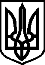 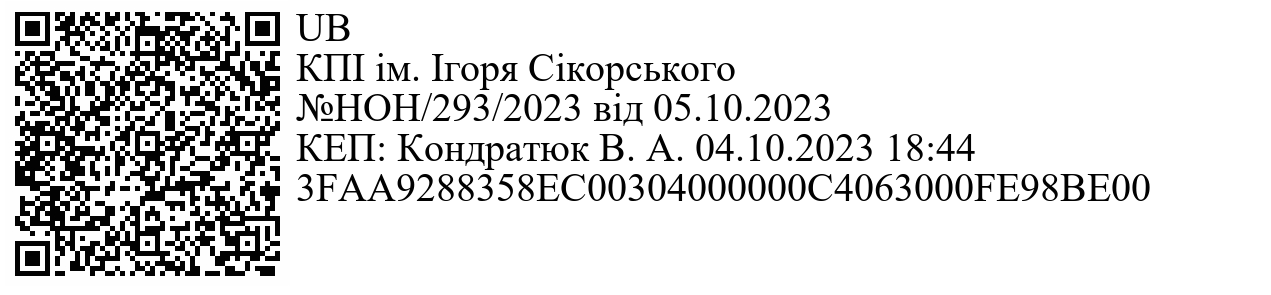 УКРАЇНАМІНІСТЕРСТВО ОСВІТИ І НАУКИ УКРАЇНИНАЦІОНАЛЬНИЙ ТЕХНІЧНИЙ УНІВЕРСИТЕТ УКРАЇНИ«КИЇВСЬКИЙ ПОЛІТЕХНІЧНИЙ ІНСТИТУТ імені ІГОРЯ СІКОРСЬКОГО»(КПІ ім. Ігоря Сікорського)НАКАЗм. Київ	«    »	2023р.Про проведення конкурсу презентацій «Cybersecurity – challenges for education and science» з англійської мови та комп’ютерних наук серед студентів 1-го курсу ФІОТ з нагоди 125-річчя КПІ ім. Ігоря СікорськогоЗ метою створення умов задоволення освітніх потреб та підтримки обдарованих студентів факультету інформатики та обчислювальної техніки КПІ ім. Ігоря Сікорського,НАКАЗУЮ:Провести конкурс презентацій «Cybersecurity – challenges for education and science» з англійської мови та комп’ютерних наук серед студентів 1-го курсу ФІОТ (далі ‒ конкурс) у період з 16 по 21 жовтня 2023 року у дистанційному режимі та синхронному форматі із забезпеченням надійної ідентифікації.Провести конкурс на платформі веб-сервісу Google Classroom на базі факультету лінгвістики КПІ ім. Ігоря Сікорського (декан ФЛ Зоя КОРНЄВА).Затвердити склад організаційного комітету конкурсу (Додаток 1).Затвердити склад журі конкурсу (Додаток 2).Затвердити склад апеляційної комісії конкурсу (Додаток 3)Призначити відповідальним за проведення конкурсу доцента кафедри англійської мови гуманітарного спрямування №3 Ганну КОЛОСОВУ.	Організаційному комітету у термін до 11 жовтня 2023 року здійснити необхідну підготовку щодо організації, методичних роз’яснень, інформаційного та технічного забезпечення проведення конкурсу.Контроль за виконанням наказу залишаю за собою.Проректорз науково-педагогічної роботи	Олексій ЖУЧЕНКОПроєкт наказу вносить:Декан ФЛЗоя КОРНЄВАПогоджено:Розрахунок електронної розсилки:В усі структурні підрозділи КПІ ім. Ігоря СікорськогоДиректор ДНВРТетяна ХИЖНЯКНачальник ВОВРСЮлія БОГУКЮрисконсульт